长宁甜梨地理标志证明商标产品——长宁甜梨，果大早熟、皮薄肉嫩、汁多香甜、酥脆 化渣，是长宁县特色农产品之一，主要产于长宁县长宁镇佛梨村。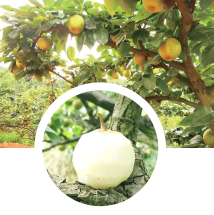 佛梨村拥有近千年的种梨历史，因  盛产甜梨而得名 。当地土壤疏松肥沃、 阳光充足、降雨量多、温度和水分湿度适宜， 使得长宁甜梨树体长势好、果形好、对病虫  害免疫力高，单颗果重约250g-500g，果心  较小，可食率约 96%，且果糖含量可达  9-11%,肉白而脆嫩，果汁多，果味甜，富  含维生素，纤维素等营养物质 。既可生  食，也可蒸煮后食用。长宁甜梨目前年产量可达 3800 吨， 且主产地长宁镇佛梨村位于国家 4A 级  景区佛来山的核心区域，长宁县将甜梨  传统农业特色产业和旅游业相结合，每  到梨花盛开的三月便会举办梨花节，连  片的梨花洁白如雪，吸引八方游客来赏  花、拍照，截至目前，长宁县梨花节已举  办 22 届 。 同时长宁县大力发展甜梨深加工产业，成功探索出甜梨深加工技术流程，试制出甜梨深加工产品 。采摘后 的新鲜甜梨，经过榨汁、熬煮，做成梨膏 并可延伸做出梨膏花生糖、梨膏粑丝等 产品，还可做成梨子酒 。甜梨深加工延 长了梨子的产业链条，直接带动当地农 户实现增收 。                            王仕荣